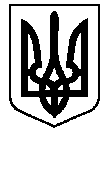 БЕРЕЗАНСЬКА МІСЬКА РАДАКИЇВСЬКОЇ ОБЛАСТІ	(восьме скликання)РІШЕННЯПро затвердження передавального актуВідповідно до статті 26 Закону України „Про місцеве самоврядування в Україні“  на виконання рішення Березанської міської ради від 26.01.2021 № 103-07-VIII„Про виконавчі органи Березанської міської ради та затвердження положень про них“ з метою збереження та передачі майна Управління культури, національностей та релігій виконавчого комітету Березанської міської ради, враховуючи лист Управління культури, національностей та релігій виконавчого комітету Березанської міської ради від 21.04.2021 № 160, Березанська міська радаВИРІШИЛА:Затвердити Передавальний акт:Управління культури, національностей та релігій виконавчого комітету Березанської міської ради ЄДРПОУ 22202856, місцезнаходження вул. Шевченків шлях, 131 м. Березань Київської областіПередати майно з балансу Управління культури, національностей та релігій виконавчого комітету Березанської міської ради на баланс Відділу культури Березанської міської ради згідно з додатком (додається).Секретарю Березанської міської ради забезпечити виготовлення копії Передавального акту для цілей здійснення державної реєстрації припинення Управління культури, національностей та релігій виконавчого комітету Березанської міської ради як юридичної особи в результаті ліквідації.Контроль за виконанням рішення покласти на постійну комісію міської ради з питань бюджету та фінансів, соціально-економічного розвитку, підприємництва, регуляторної політики, торгівлі, захисту прав споживачів та першого заступника міського голови Хруля Р.Ф.Секретар міської ради                                                                     Олег СИВАКм.Березань30.04.2021 року№ 203-14-VІІІПідготував: Ткачук А.Р.Погоджено: Хруль Р.Ф.Сивак О.В.Олексійчук Л.В.                      Матвієнко В.М.Надіслати:  Ткачук А.Р.                     Матвієнко В.М.		023446